Promoters Script for Group 3 Exercises: Coloured powderInstructions:Ensure soap and bucket of water are ready before beginning exercise, ensure all mum’s can view the exercise clearly.Ask 2 volunteers to apply coloured powder on their palms.Ask the group if the volunteers’ hands are clean.Ask half to wash with water only and the other half to wash with water and soap. Note: Observe if mothers are washing hands correctly* and make note as this will be part of assessment data. Ask mums to show their hands after washing them. Once again ask group if hands are clean? Which hands look clean?The powder should only be seen for the mum who washed with water only but NOT for the mum who washed with soap and water.What did this demonstration show? What did you learn from it? Promoter:Mum who washed with water only: “After washing with water only the hands still did not look clean.  Germs are like this. They cannot be washed off with water alone and will continue to stick to your hands. Washing hands with water alone cannot remove germs.” Think about the scene where the mother reminds the child to wash her hands with soap after using the toilet and the image of the germs on the girl’s hands which make her sick. This exercise is intended to show you that those invisible germs really exist”.Mum who washed with soap and water: “After washing with soap, the hands were clean and had no colour left on them. Only washing hands with soap and water can remove germs.”Note: If the powder is still visible on the hands that were washed with soap and water, it is a good time to emphasize correct* hand washing practice. Have a mother demonstrate correct hand washing practice (*wet hands, take soap and make a good lather, rub hands together back and front up to the wrists and clean under the nail bed for at least 10-15 seconds, air dry). Use this opportunity to review the steps of hand washing referring to the hand washing steps instruction poster.ResourcesHand washing facility (bucket with tap)Soap and waterColoured powder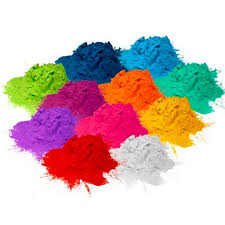 Draft-Covid-19 Transmission routes/BlockagesPromoter: “Gather Mothers, children and Fathers (Separate groups). As we all are aware that Covid-19 pandemic is all over the world and upto now there is no specific treatment and vaccine available however, many of the symptoms can be treated but best treatment for Covid-19 is prevention.  Instruction for Task:Today we will discuss about how Covid-19 transmit from different routes and how we can block these routes.So let us play a game where I am giving you some posters with pictures and you have to arrange posters to show from which routes Covid-19 transmit and infect another person. You have 10 minutes for this exercise.Promoter should make groups and distribute set of posters to each group. Let groups think and arrange posters on their own, don’t interrupt even if they do mistakes.When they are done invite all groups to discuss and feedback others groups exercise. Now show them diagram of Covid-19 transmission routes and explain them step by step:Explain Diagram:When Silivia or Mucus of infected person when cough, sneeze or breath could transmit to another person through direct contact like shaking hands, using tissues and not disposed off, touching surfaces not cleaned them and indirect contact via touching/hugging others with infected hands. Blocking Transmission routes:Ask participant ‘Now we know very well how Covid-19 transmit from one person to another through different routes so can you all re-arrange your diagram correctly (If not correct) and put barriers to block transmission’. You have 10 minutes for this exercise.Let groups discuss and put barriers on their own, when they are done invite other groups to have a look on all groups work.Probe: Discuss with groups why they have used different barriers for different routes. Explain Barriers to block transmission routes:If we use face mask as a barrier and wash hands with soap for 20 minutes, person will not be able to transmit through all 4 routes like hands, tissues, surfaces and from persons. Other barrier could be Not shaking hands, or wash hands with soap for 20 minutes after shaking hands Proper dispose off infected tissues in garbage bins, disinfect surfaces Maintain social distance of atleast 2 meters then we will succeed to block transmission of Covid-19 from one person to another. ResourcesDraft-Covid-19 Germs transmission routes DiagramDraft-Posters of transmission routesDraft-Posters of Barriers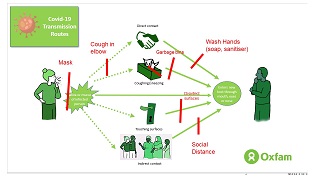 Bed Time Tale ContestPromoter: “Now that everyone has their Magic Hands Scratch cards for keeping track of our children’s hand washing with soap practice and their stickers to remind them of key places around the house, I’d like us to talk about one of our favourite parts of the story. What was your favourite part of the story”? (Ask mothers to share their favourite parts). “My favourite part was the scene where the mother teaches the child an easy way to remember the 4 key occasions for hand washing with soap before she goes to sleep”. Show colour frame of mother putting child to sleep. “What do you do before you put your children to sleep”? (Let the participants share examples).  Let’s reflect on this over the next week and see if you can come up with a story that you tell your child to put him or her to sleep. Try to formulate a story that is not only interesting but also reinforces the message in this picture. During our next session, we would like you all to tell or role-play your stories and then you will all vote for the one you like the best! The winner will receive a special prize! You could also do this in pairs if you like. I am going to give you each a copy of this image just in case you need a reminder!” (Distribute copies to participants).ResourcesMum’s Magic Hands Storyboard (Frame 13)1 black and white copy of Frame 13 for each mother to take home (1x#participants)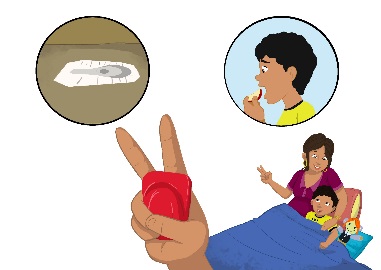 